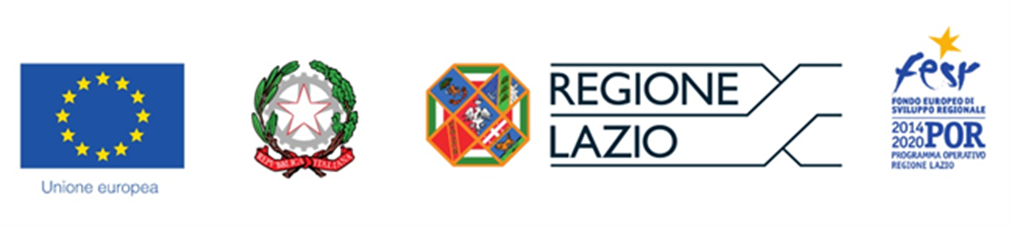 LINEE GUIDA PER IL PIANO DI LAVORO DEI PROGETTI RSIPer quanto riguarda i costi imputati al Progetto per il personale dipendente e le consulenze quotate a giornata o ore va fornito, per ciascun WP e Partner, una tabella con il seguente dettaglio: Per quanto riguarda i costi imputati al Progetto di cui all’art. 6 (2) (b) dell’Avviso (ammortamenti, canoni di leasing o noleggio della strumentazione …) va fornito, per ciascun WP e Partner, una tabella con il seguente dettaglio (1) Compilare solo se differente dalla quota di partecipazione alla Aggregazione stabile ed allegare la documentazione conforme allo statuto che giustifica tale differenza.(2) Allegare l’Ultimo Bilancio, se non disponibile al Registro delle Imprese Italiano, e l’eventuale documentazione prevista all’art. 7 (4) dell’Avviso ove si intenda avvalersi delle facoltà ivi previste.(3) Compilare solo se ricorre il caso previsto all’art. 7 (4) (ii) dell’Avviso ed allegare l’Ultimo Bilancio, se non disponibile al Registro delle Imprese Italiano, e l’eventuale documentazione prevista all’art. 7 (4) dell’Avviso ove si intenda avvalersi delle facoltà ivi previste.1. Struttura complessiva del ProgettoDescrivere la struttura complessiva del piano di lavoro e la sua eventuale articolazione in pacchetti di lavoro (Work Packages - WP), indicando in generale e per ciascuno di essi:una breve descrizione con una sintesi delle relative tappe (milestones) e prodotti (deliverables);i motivi per cui il Progetto è classificabile come Sviluppo Sperimentale o i singoli WP sono classificati come Ricerca Industriale o Sviluppo Sperimentale, con riferimento alla loro maturità tecnologica (TRL);il soggetto responsabile del Progetto o del WP, i suoi punti di forza ed il ruolo degli eventuali ulteriori Partner coinvolti;le modalità di validazione dei singoli WP e dell’intero Progetto.Fornire una rappresentazione grafica di come i WP interagiscono tra di loro nel determinare la tempistica complessiva del Progetto (diagramma PERT o simili).Descrivere le attività generali di Progetto (non attribuibili al singolo WP), gli elementi che determinano la congruità dei relativi costi rispetto i prezzi di mercato ed il o i partner che sostengono tali costi.Tab. 1 - Lista dei WP e riepilogo impegno del Personale DipendenteTab. 1 - Lista dei WP e riepilogo impegno del Personale DipendenteTab. 1 - Lista dei WP e riepilogo impegno del Personale DipendenteTab. 1 - Lista dei WP e riepilogo impegno del Personale DipendenteTab. 1 - Lista dei WP e riepilogo impegno del Personale DipendenteTab. 1 - Lista dei WP e riepilogo impegno del Personale DipendenteId WPTitolo WPPartner responsabileOre o giorni/uomoMese di avvioMese di conclusione1WP 0Attività generali di progettoWP 1WP …WP n(totale)Tab.2 - Lista dei DeliverablesTab.2 - Lista dei DeliverablesTab.2 - Lista dei DeliverablesTab.2 - Lista dei DeliverablesTab.2 - Lista dei DeliverablesTab.2 - Lista dei DeliverablesTitolo del DeliverableId WPPartner responsabileDescrizione e tipologiaLivello di disseminazioneMese di consegna1Tab. 3 - Lista delle MilestonesTab. 3 - Lista delle MilestonesTab. 3 - Lista delle MilestonesTab. 3 - Lista delle MilestonesTab. 3 - Lista delle MilestonesTab. 3 - Lista delle MilestonesTitolo della  MilestoneId WPPartner responsabileDescrizione Mezzo di verificaMese di scadenza12. Descrizione e quantificazione delle spese di ciascun Work Package (da riprodurre per ciascun WP)Descrivere: l’attività del WP in modo dettagliato e scomponendole in componenti (task);le milestones ed i deliverables (dettagliati); le relative tempistiche di realizzazione delle attività con evidenza dei mesi di inizio e di fine, delle milestones e delle scadenze per i deliverables (rappresentate graficamente con un diagramma di GANTT o similare);gli aspetti critici che si possono frapporre alla riuscita del WP e le misure adottate per ridurre i rischi;le esperienze e capacità del coordinatore tecnico-scientifico e delle altre eventuali figure chiave;Descrivere, valorizzare (per Partner ove più di uno) e fornire gli elementi che determinano la congruità dei relativi costi rispetto ai prezzi di mercato:l’articolazione del gruppo di lavoro dedicato (qualifiche e profili, numero, etc.) con relative previsioni di impegno (ore/uomo) con riferimento, in caso di WP realizzato congiuntamente da più Partner, al contributo di ciascuno di loro;le dotazioni necessarie in termini di strumentazioni, dati, conoscenze messe a disposizione dai partner o da acquisire);i fabbisogni previsti per ricerca contrattuale, competenze tecniche, brevetti, materiali di consumo, etc.Tab. 4 - Sintesi Work Package (da riprodurre per ciascun WP)Tab. 4 - Sintesi Work Package (da riprodurre per ciascun WP)Tab. 4 - Sintesi Work Package (da riprodurre per ciascun WP)Tab. 4 - Sintesi Work Package (da riprodurre per ciascun WP)Tab. 4 - Sintesi Work Package (da riprodurre per ciascun WP)Tab. 4 - Sintesi Work Package (da riprodurre per ciascun WP)Tab. 4 - Sintesi Work Package (da riprodurre per ciascun WP) Id WP Partner responsabileTitolo WPPartnerOre/uomo “fascia alta”Ore/uomo “fascia media”Ore/uomo “fascia bassa”Ore/uomo “Titolare PMI”Ore/uomoa) Personale Dip.b) Ammort./canoni4c) Servizi4d) Materiali4Totale SpeseTab. 5 - Risorse umane (da riprodurre per ciascun WP e partner)Tab. 5 - Risorse umane (da riprodurre per ciascun WP e partner)Tab. 5 - Risorse umane (da riprodurre per ciascun WP e partner)Tab. 5 - Risorse umane (da riprodurre per ciascun WP e partner)Tab. 5 - Risorse umane (da riprodurre per ciascun WP e partner)Tab. 5 - Risorse umane (da riprodurre per ciascun WP e partner)Nominativo o profiloQualificaFasciaSesso(M/F)N° oreTot. CostoTab. 6 - Strumentazione (da riprodurre per ciascun WP e partner)Tab. 6 - Strumentazione (da riprodurre per ciascun WP e partner)Tab. 6 - Strumentazione (da riprodurre per ciascun WP e partner)Tab. 6 - Strumentazione (da riprodurre per ciascun WP e partner)Tab. 6 - Strumentazione (da riprodurre per ciascun WP e partner)Descrizione Costo storico originarioQuota di ammortamento o canone mensileN° mesi di utilizzoTot. costo3. Riepilogo spese ammissibili3. Riepilogo spese ammissibili3. Riepilogo spese ammissibili3. Riepilogo spese ammissibili3. Riepilogo spese ammissibili3. Riepilogo spese ammissibili3. Riepilogo spese ammissibili                  PartnerIdWP           Tipo                  PartnerIdWP           TipoTotale                  PartnerIdWP           Tipo                  PartnerIdWP           TipoTotaleWP 0RIWP 012SSWP 1WP 2WP …WP nForfettari12RIForfettari12SSTotale Totale 4. Riepilogo sovvenzione richiesta4. Riepilogo sovvenzione richiesta4. Riepilogo sovvenzione richiesta4. Riepilogo sovvenzione richiesta4. Riepilogo sovvenzione richiesta4. Riepilogo sovvenzione richiesta                  Partner     TotaleRicerca IndustrialeSviluppo SperimentaleTotale 4. Capacità economico finanziaria dei consorziati o assimilabili (solo nel caso di Aggregazioni Stabili che intendono avvalersi della facoltà prevista all’art. 7 (4) (iii) dell’Avviso) 4. Capacità economico finanziaria dei consorziati o assimilabili (solo nel caso di Aggregazioni Stabili che intendono avvalersi della facoltà prevista all’art. 7 (4) (iii) dell’Avviso) 4. Capacità economico finanziaria dei consorziati o assimilabili (solo nel caso di Aggregazioni Stabili che intendono avvalersi della facoltà prevista all’art. 7 (4) (iii) dell’Avviso) 4. Capacità economico finanziaria dei consorziati o assimilabili (solo nel caso di Aggregazioni Stabili che intendono avvalersi della facoltà prevista all’art. 7 (4) (iii) dell’Avviso) 4. Capacità economico finanziaria dei consorziati o assimilabili (solo nel caso di Aggregazioni Stabili che intendono avvalersi della facoltà prevista all’art. 7 (4) (iii) dell’Avviso) 4. Capacità economico finanziaria dei consorziati o assimilabili (solo nel caso di Aggregazioni Stabili che intendono avvalersi della facoltà prevista all’art. 7 (4) (iii) dell’Avviso) Denominazione consorziato e codice fiscale     Partecipazione (%)Partecipazione (%)Spese del Progetto - Sovvenzione (P-S)Patrimonio Netto (PN)(2)Fatturato(3)Denominazione consorziato e codice fiscale     all’Aggreg. stabile al Progetto (1)Spese del Progetto - Sovvenzione (P-S)Patrimonio Netto (PN)(2)Fatturato(3)